Wtorek 16.06.2020r.Temat kompleksowy : Bezpieczne wakacje1. Posłuchaj i zapamiętaj dobrych rad, jak zachować się na kąpielisku. 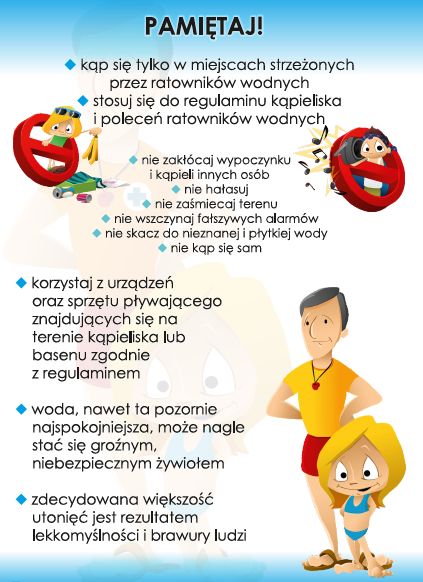 2. Odszukaj piłkę, wiaderko, łopatkę, grabki, latawiec i ponton na ilustracji poniżej. 
    Powiedz czego nie ma na obrazku? 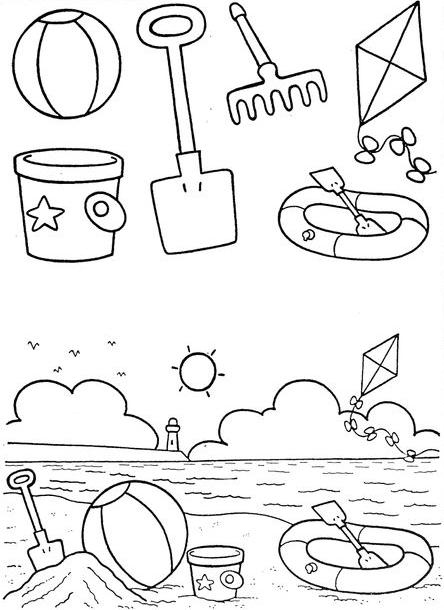 3. Oblicz ile jest razem paluszków. Namaluj odpowiednią ilość kropek pod każdą rączką i w wyniku. . 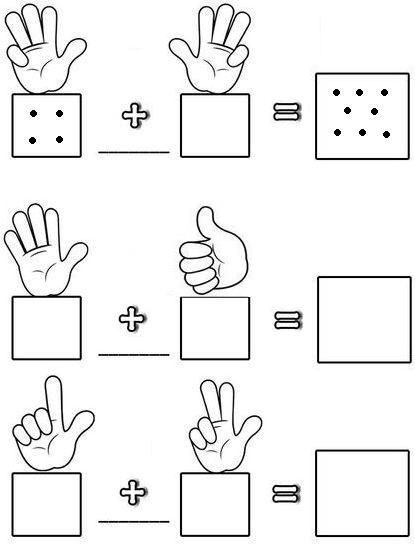 